МАДОУ «Центр развития ребенка – детский сад № 8»Конспект интегрированной ООД в подготовительной к школе группе «Открытка солдату»Подготовила: Воспитатель Буянкина М.С.Саранск 2022 г.Цель: формирование нравственно-патриотических качеств у старших дошкольников.Задачи:Образовательные:- Познакомить детей с военными профессиями, военной формой.- Закрепить знания детей о родах войск.- Активизировать в речи детей слова, обозначающие рода войск, качества характера присущие солдатам.Развивающие:- Развивать самостоятельность, внимание, способность рассуждать. Воспитывающие:	- Воспитывать чувство гордости за Российскую армию, за своих близких родственников, желание быть похожими на сильных и смелых воинов.- Воспитывать доброе отношение к папе, дедушке, брату; стремление подрожать им.Материал и оборудование:Презентация, Д/и «Назови форму солдата», мячик, картон синего цвета, Кремль, голуби, цветная бумага, карандаш, клей, салфетки.Предварительная работа:1. Беседы о родной стране – России;2. Рассматривание книги «Моя Родина – Россия»;3. Знакомство детей с родами войск.4. Беседа о празднике 23 февраля.5. Чтение стихотворений о Родине, пословиц, рассматривание фотографий, пейзажей;Ход занятия:1.Вводная частьВ группу заходят дети. Приветствуют: -Мы спешим сказать Вам - Здравствуйте Чтоб пожелать здоровья доброго Мы спешим сказать Вам – Благости! Чтоб пожелать Вам счастья нового! Мы спешим сказать Вам радости! Удач, успехов и везенья! Всем в этом зале прекраснейшего настроения! (дети сели)Ребенок:  На широком просторе, предрассветной порой, Встали алые зори, над родимой страной. С каждым годом все краше, дорогие края… Лучше Родины нашей, нет на свете, друзья. Воспитатель: О чем, ребята, говорится в стихотворении? (О Родине)  У каждого человека на земле есть Родина. А что же такое Родина? (ответы детей) Родина-это страна, в которой мы родились и живем.Родина-это земля, на которой жили, трудились наши дедушки и бабушки. Родина-это наш город Саранск.Воспитатель: Ребята, а кто из вас знает стихи о Родине?1)Что мы Родиной зовем?Дом, где мы с тобой живем,И березки, вдоль которыхРядом с мамой мы идем.2)Что мы Родиной зовем?Поле с тонким колоском,Наши праздники и песни,Теплый вечер за окном!»Воспитатель:. А как называется наша Родина?(Россия).Россия - самая большая страна в мире. Когда на одном конце нашей страны люди ложатся спать, на другом конце начинается утро, на одном конце нашей страны может идти снег, а на другом - припекать солнце.2. Основная часть.Давайте поиграем в игру.Игра: «Кто в какой стране живет?»Наша страна Россия, а мы живущие в России - россияне.В Италии -В Испании -В Америке -Во Франции -В Китае -В Грузии -Молодцы, как много стран и жителей вы назвали.Всё может родная земля: может накормить своим хлебом, напоить из своих родников, удивить своей красотой, но не может себя защитить. А, кто может защитить Россию.? (Армия)Воспитатель: Да. В армии есть различные рода войск, и она должна защитить нашу страну и в воздухе, и на море, и на суше.  (В армии служат солдаты, летчики, моряки, танкисты, пограничники…. Их называют защитниками Отечества).А сейчас, пройдем с вами за стол, где представлена дидактическая игра: «Назови форму солдата».Молодцы, все справились с заданием!Воспитатель: Как называется праздник, который отмечает наша страна 23 февраля? (День защитников отечества).Воспитатель: Мы с вами много беседовали о ваших папах и дедушках, которые служили в родной армии, очень приятно, что вы так много знаете о своих близких. Напомните еще раз, какими они были солдатами? (Ловкими, сильными, смелыми, отважными, внимательными, решительными, настойчивыми в преодолении препятствий, хорошими товарищами, физически развитыми, умеющими управлять сложной техникой). Воспитатель: Вы хотите быть похожими на своих близких мужчин? (Да)Наши папы, дедушки, дяди являются защитниками отечества. И как вы знаете в настоящее время они встали на защиту своей Родины, детей, жен, отцов и матерей. Наши мальчики, когда подрастут тоже пойдут служить в армию, но для того, чтобы стать настоящими солдатами и защитниками, они должны многому научиться.Физкультминутка « Наша Армия»Ровным строем мы идём -раз, два, три В барабаны звонко бьём- раз, два, три Мы летим, как самолёт-раз, два, три Ускоряется полёт-раз, два, три Пересели в вертолёт-раз, два, три Поднимает в верх пилот - раз, два, три На ракете полетим - раз, два, три И всех-всех опередим- раз, два, три Поплывем на корабле - раз, два, три Нас качает на волне - раз, два, три Наши пушки метко бьют- раз, два, три Нашей Армии салют! Раз, два три! Воспитатель: Сегодня я вам предлагаю сделать подарок для мужчин, которые отважно защищают нашу Родину.Пальчиковая гимнастика:Пальцы эти – все бойцы,Удалые молодцы.Два – больших и крепких малыхИ солдат в боях удалых.Два – гвардейца-храбреца,Два – сметливых молодца,Два героя безымянных,Но в работе очень рьяных!Два мизинца-коротышки,Очень славные мальчишки!Воспитатель: На середину квадратика цветной салфетки ставим торцом карандаш и плотно закручиваем бумагу вокруг стержня, прокатывая салфетку пальцами (работает моторика пальцев) - получается трубочка – торцовка. Получившуюся торцовку, не снимая со стержня, легонько приклеиваем, стержень вытаскиваем, а торцовка остается. Следующую торцовку плотно сажаем рядом с предыдущей, чтобы промежутка не оставалось. Получается красивый разноцветный салют. Чтобы получился большой настоящий салют, мы с вами будем работать все вместе, дружно.Самостоятельная деятельность детей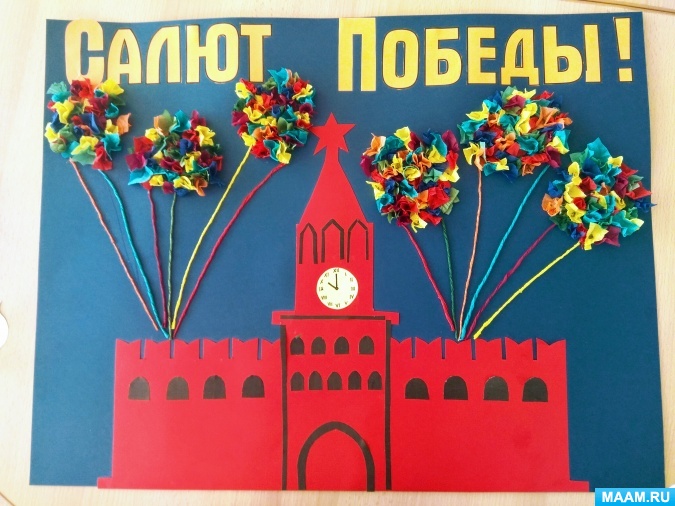 Воспитатель: Ребята, посмотрите, какой у нас с вами получился яркий, праздничный салют. А все потому, что мы работали все вместе, дружно. А чтобы наша работа сулила победу, мы запустим в мирное небо белых голубей.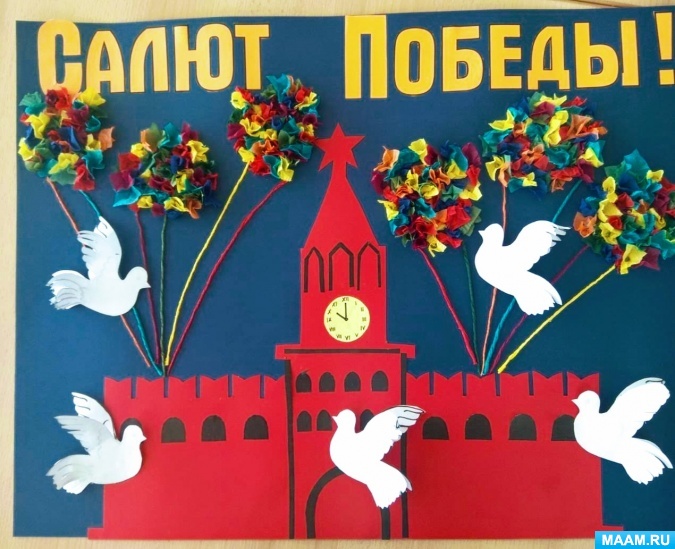 Пышные букеты, в небе расцветают,Словно искры света, лепестки сверкают.Вспыхивают астрами, голубыми, красными,Синими, лиловыми, каждый раз все новыми.3. Заключительная часть.Воспитатель: Ребята, давайте вспомним, о чем мы сегодня говорили и чем занимались.Ребята, любите нашу страну Россию– старайтесь, больше узнать о ее истории, берегите природу, храните ее обычаи и традиции! Гордитесь своими храбрыми папами. Гордитесь тем, что живете в самой большой, сильной и самой доброй стране мира - России!